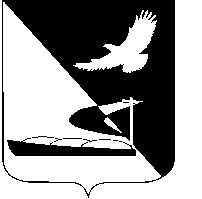 АДМИНИСТРАЦИЯ МУНИЦИПАЛЬНОГО ОБРАЗОВАНИЯ«АХТУБИНСКИЙ РАЙОН»ПОСТАНОВЛЕНИЕ19.04.2017      					                  № 198О внесении изменения в приложение к постановлению администрации МО«Ахтубинский район» от 17.01.2013 № 16В соответствии со статьей 19 Федерального закона «Об основных гарантиях избирательных прав и права на участие в референдуме граждан Российской Федерации» от 12.06.2002 № 67-ФЗ и рассмотрев служебную записку начальника управления образованием администрации МО «Ахтубинский», администрация МО «Ахтубинский район»	ПОСТАНОВЛЯЕТ: 1. Внести изменение в приложение к постановлению администрации МО «Ахтубинский район» от 17.01.2013 № 16 «Об образовании избирательных участков для проведения голосования и подсчета голосов избирателей, участников референдума», изложив его в новой редакции, согласно приложению к настоящему постановлению.2. Отделу информатизации и компьютерного обслуживания администрации МО «Ахтубинский район» (Короткий В.В.) обеспечить размещение настоящего постановления в сети Интернет на официальном сайте администрации МО «Ахтубинский район» в разделе «Документы» подразделе «Документы Администрации» подразделе «Официальные документы».3. Отделу контроля и обработки информации администрации                       МО «Ахтубинский район» (Свиридова Л.В.) представить информацию в газету «Ахтубинская правда» о размещении настоящего постановления в сети Интернет на официальном сайте администрации МО «Ахтубинский район» в разделе «Документы» подразделе «Документы Администрации» подразделе «Официальные документы».И.о. главы администрации		              		                Н.Г. Кожухина                                          					          Приложение                                                                  к постановлению администрации                                                                         МО «Ахтубинский район»                                                                от 19.04.2017 № 198Список избирательных участков для проведения голосования и      подсчета голосов избирателей, участников референдумаИзбирательный участок № 501Центр – село Садовое, помещение магазина (ул. Набережная, 62)с.т. 8-937-139-91-72Число избирателей – 93В состав участка входит улицы:Набережная с № 1 по № 117, с № 2 по № 116.Избирательный участок № 502Центр – село Садовое, помещение Дома культуры МО «Село Садовое» (ул. Набережная, 154А)т. 4-02-25Число избирателей - 156В состав участка входит улицы:Набережная с № 118 по № 268, с № 119 по № 267.Избирательный участок № 503Центр – село Капустин Яр, помещение Капустиноярской модельной сельской библиотеки (ул. Лесная, 37)т. 4-11-47Число избирателей - 832В состав участка входят улицы: 2-я Красина, Авиационная, Боканева, Гоголя, Железнодорожная с № 1 по № 45, с № 2 по № 12; Жданова с № 12 по № 56, с № 27 по № 69; Жлобина, Комсомольская, Красина, Крестьянская, Крупской, Кузнецкая с № 1А по № 25, с № 2 по № 18; Ломоносова, Минская, Нахичеванская с № 1 по № 45, с № 2 по № 18; Пушкина с № 3 по         № 49А, с № 8 по № 52; Одесская № 41; Ростовская с № 12 по № 48, с   № 13 по № 55; Рыночная; Советская с № 1 по № 69, с № 2 по № 52; Энгельса, переулок Кривой; хутора: Дуюнов, Корочин, Никонов, Сокорь.Избирательный участок № 504Центр – село Капустин Яр, помещение администрации МО «Капустиноярский сельсовет» (ул. Октябрьская, 4)т. 4-10-39; Число избирателей - 778В состав участка входят улицы:Астраханская с № 1 по № 13, с № 2 по № 14А; Железнодорожная с № 12А по № 28; Калинина, Кооперативная с № 1 по № 105А; Кузнецкая с № 20 по № 62, с № 27 по № 81; Ленина, Нахичеванская с № 22 по № 60, с № 47 по № 71; Одесская с № 44 по № 154, с № 45 по № 145; Октябрьская с № 2 по № 6; Перекоп, Советская с № 71 по № 121; Суворова с № 1 по № 41, с № 2 по № 34; разъезд 5-ый Пост, переулки: 1 Котец, 2 Котец, хутора: Камнев, Лопин, Стасов, Токарев.Избирательный участок № 505Центр – село Капустин Яр, помещение Дома культуры села Капустин ЯрМБУК «Центр народной культуры» МО «Ахтубинский район» (ул. Кирова, 8) т. 4-12-55Число избирателей - 837В состав участка входят улицы: 1-ая Озерская, 2-ая Озерская, 12 декабря, Ахтубинская, Балсановская, Волховская с № 1 по № 11, с № 2 по № 10; Гоголя № 2, Горбанев, Детская, Д.Бедного с № 1 по № 13, с № 2 по № 10А; Жданова с № 4 по № 10, с 7 по № 25; Кирова, Кутузова, Лесная; Московская с № 6 по № 26, с № 11 по № 31; Набережная, Одесская с № 1 по № 39А, с № 2 по № 42; Октябрьская (без №№ 2-6), Первомайская, Полтавская, Пристанская, Пушкина № 1, с № 2 по № 6; Речная, Ростовская с № 1 по № 11, с № 2 по № 10; Советская с № 54 по № 132, с № 136 по № 178, с № 191 по № 223; Солянская, Степная с № 1 по № 3А, с № 2 по № 8А; Фрунзе № 1, с № 2 по № 6, №3; Харьковская,переулок Лесной, территория железнодорожной станции Капустин Яр.Избирательный участок № 506Центр – село Капустин Яр, помещение Дома культуры села Капустин ЯрМБУК «Центр народной культуры» МО «Ахтубинский район» (ул. Кирова,8) т. 4-12-55Число избирателей - 793В состав участка входят улицы:8 Марта, Астраханская с № 15 по № 79, с № 16 по № 62; Кооперативная с № 4 по № 76; Кузнецкая с № 64 по № 102, с № 83 по № 127; Лебединская, Луначарского, Мичурина, Московская с № 28 по № 82, с № 33 по № 115; Некрасова, Победы с № 4 по № 88; с № 5 по   № 93; Советская с № 131 по № 189, № 134Б; Суворова с № 36 по № 68, с № 45 по № 89; Урицкого, Халтурина, Чапаева с № 1 по № 17, с № 2 по № 14.Избирательный участок № 507Центр – село Капустин Яр, помещение МБОУ «Капустиноярская СОШ МО «Ахтубинский район»(ул. Московская, 90)т. 4-11-85Число избирателей - 733В состав участка входят улицы:Астраханская с № 64 по № 150, с № 81 по № 149; Больничная, Володарского, Волховская с № 10А по № 32, с № 13 по № 51; Д. Бедного  с № 12 по № 26, № 15 по № 27;Кузнецкая с № 104 по № 142, с № 129 по № 211; М.Горького, Московская с № 84 по № 92; Победы с № 90 по № 102; Северная, Совхозная, Степная с № 5 по № 29, с № 10 по № 44; Фрунзе с № 5а по № 19, с № 8 по № 18; Чапаева с № 16 по № 52, с № 19 по № 85; Чехова;переулки: Больничный, Степной.Избирательный участок № 508Центр - село Пологое Займище,помещение Дома Культуры с. Пологое ЗаймищеМБУК «Центр народной культуры» МО «Ахтубинский район» (ул. Братская, 2)т. 5-64-19Число избирателей - 409В состав участка входят территории сел Солянка, Пологое Займище улицы: 1 Мая, Аграрная, Ближний, Больничная, Братская, Буденного, Земский, Калинина, Кирова, Ленина, Линьков, Ломоносова, М.Горького, Нетеребский, Победы (нечетная сторона), Подгорная, Пушкина, Савин, Свободная, Советская, Урицкого, Фрунземикрорайоны: 1 МТФ, Степь ОТФ, Степь 3 Солдата, хутора: Громов, Дубовый, Клочков, Рогозин.Избирательный участок № 509Центр - село Пологое Займище,  Помещение Пологозаймищенской сельской библиотеки МБУК МЦБ МО «Ахтубинский район» (ул. 60 лет СССР, 19)т.5-64-85Число избирателей – 462В состав участка входят улицы: 8 Марта, 60 лет СССР, Астраханская, Зеленая, Интернациональная, Колхозная, Молодежная, Новая, Октябрьская, Победы (четная сторона), Степная, Студенческая, Микрорайоны 1 и 2, МТФ № 4.Избирательный участок № 510Центр - село Покровка, помещение МБОУ «Покровская СОШ МО «Ахтубинский район» (ул. Почтовая, 14)т. 5-62-82Число избирателей – 834В состав участка входит территория МО «Покровский сельсовет». Избирательный участок № 511         Центр - село Успенка, помещение МБОУ «Успенская ООШ МО «Ахтубинский район»(ул. Школьная, 15)т. 5-67-10Число избирателей – 757В состав участка входит территория МО «Успенский сельсовет».Избирательный участок № 512	Центр - село Батаевка, помещение МБОУ «Батаевская ООШ МО «Ахтубинский район»(ул. Школьная, 1)т. 5-65-34Число избирателей – 422В состав участка входит территория МО «Батаевский сельсовет».Избирательный участок № 513	Центр – село Ново-Николаевка, помещение МБОУ «Ново-Николаевская СОШ МО «Ахтубинский район» (ул. Молодежная, 1)т. 4-43-34Число избирателей – 744В состав участка входит территория МО «Село Ново-Николаевка».Избирательный участок № 514     Центр - село Болхуны, помещение МБОУ «Болхунская СОШ МО «Ахтубинский район» (ул. Школьная, 20)т. 4-45-42Число избирателей - 1460В состав участка входит территория МО «Село Болхуны».Избирательный участок № 515Центр - село Сокрутовка, помещение Дома Культуры села СокрутовкаМБУК «Центр народной культуры» МО «Ахтубинский район» (ул. Дзержинского, 1А)т. 4-47-95Число избирателей – 623В состав участка входит территория МО «Сокрутовский сельсовет».Избирательный участок № 516Центр - село Пироговка, помещение Дома культуры села ПироговкаМБУК «Центр народной культуры» МО «Ахтубинский район» (ул. Ленина, 77А)т. 5-66-38Число избирателей – 581В состав участка входит территория МО «Село Пироговка». Избирательный участок № 517Центр - село Золотуха, помещение Дома культуры села ЗолотухаМБУК «Центр народной культуры» МО «Ахтубинский район» (ул. Ленина, 36)т. 4-35-67Число избирателей – 1049В состав участка входит территория МО «Золотухинский сельсовет».Избирательный участок № 518Центр – село Удачное, помещение МБОУ «Удаченская ООШ МО «Ахтубинский район» (пер. Коммунальный, 6)т. 5-74-31Число избирателей – 479В состав участка входит территория МО «Удаченский сельсовет» Избирательный участок № 519Центр – село Удачное,помещение Дома культуры села УдачноеМБУК «Центр народной культуры» МО «Ахтубинский район» (пер.Колхозный,2)т. 5-74-18Число избирателей – 175В состав участка входит территория МО «Удаченский сельсовет» поселок Верблюжий.Избирательный участок № 520Центр – поселок Верхний Баскунчак, помещение МБДОУ «Детский сад № 19 посёлка Верхний Баскунчак МО «Ахтубинский район» (ул. Джамбула, 22а)т. 5-37-11Число избирателей - 812В состав участка входят улицы: Абая № 17, с № 40 по № 142; Астраханская с № 1 по № 13; Вагонников, Волгоградская, Восточная, Джамбула с № 32 по № 124, с № 43 по № 127; К. Маркса с № 12 по № 38, № 17 по № 43; переулки: Вокзальный, Железнодорожный; Свободный, проезд ПМС-196,разъезды: Мартовский, п. Шунгули, п.ж.-д. ст. Солончак.Избирательный участок № 521Центр – поселок Верхний Баскунчак, помещение МБДОУ «Детский сад № 19 посёлка Верхний Баскунчак МО «Ахтубинский район»(ул. Джамбула, 22а)т. 4-66-58Число избирателей - 893В состав участка входят улицы: Абая с № 30 по № 38; Богдинская, Джамбула с № 20 по № 30, с № 33 по № 41; Дружбы, К.Маркса с № 9 по № 15; Спортивная, переулки: Луговой, Озерный, Октябрьский, Светлый, Солнечный, Школьный.Избирательный участок № 522Центр – поселок Верхний Баскунчак, помещение МБОУ «СОШ № 12 МО «Ахтубинский район»        п. В. Баскунчак (ул. Джамбула, 18)т. 4-65-71Число избирателей - 896В состав участка входят улицы: Абая с № 1 по № 13, с № 2 по № 28; Астраханская с № 15 по      № 23; Джамбула с № 1 по № 31, с № 2 по № 18; К. Маркса с № 1 по    № 5, с № 2 по № 6; Красная, Южная, переулки: Гипсовый, Молодежный,проезд Карьерный.Избирательный участок № 523Центр – поселок Верхний Баскунчак, помещение МБОУ «СОШ № 11 МО «Ахтубинский район»  п. В. Баскунчак (ул. Советская, 36)т. 4-66-82Число избирателей - 764В состав участка входят улицы: Кирова с № 1 по № 23, с № 2 по № 34; Коммунистическая с № 1 по № 31, с № 2 по № 28; Ленина с № 1 по № 29, с № 2 по № 28; Мира № 2 «и», с № 6 по № 10, с № 17 по № 23; Пролетарская с № 1 по № 27, с № 2 по № 30; Северная, Советская с № 1 по № 31, с № 2 по № 30; Степная с № 1 по № 21, с № 2 по № 30; Строителей с № 4 по № 12; Щетинкина с № 1 по № 15, с № 2 по № 16; переулки: Крупской с № 2 по № 18; Совхозный,проезд Городской.Избирательный участок № 524Центр – поселок Верхний Баскунчак, помещение МБОУ «СОШ № 11 МО «Ахтубинский район»        п. В. Баскунчак (ул. Советская, 36)т. 5-35-81Число избирателей - 695В состав участка входят улицы: Кирова с № 38 по № 144; Коммунистическая с № 30 по № 142, с № 33 по № 141; Ленина с № 30 по № 148 ,с № 33 по № 157; Мира с № 1 по № 15, № 2, № 4; Рабочая №№ 26, 27, 28, 29; Советская с № 32 по    № 48, с № 33 по № 147;переулки: Колхозный № 1, с № 2 по № 8; Молодой Гвардии с № 2 по № 20, с № 3 по № 9; Пионерский с № 2 по № 20;  Спартака с № 1 по № 3,с № 2 по № 16. Избирательный участок № 525Центр – поселок Верхний Баскунчак, помещение МБОУ «СОШ № 10 МО «Ахтубинский район»                    п. В. Баскунчак (ул. Степная, 75)т. 4-65-42Число избирателей - 1113В состав участка входят улицы:Кирова с № 25 по № 121; Пролетарская с № 29 по № 143, с № 32 по № 172; Степная с № 23 по № 75, с № 32 по № 94; Строителей с № 1 по № 9, с № 14 по № 56; Щетинкина с № 17 по № 73, с № 18 по № 70;переулки: 1-ый Дачный, 2-ой Дачный, 3-ий Дачный, 4-ый Дачный, 5-ый Дачный, Б.Хмельницкого № 1, № 3; Колхозный с № 3 по № 11, с № 10 по № 14; Крупской с № 1 по № 11; Молодой Гвардии с    № 11 по № 31, с № 22 по № 48; Пионерский с № 13, № 22 по № 32; Чапаева с № 12 по № 18, с № 15 по № 21; Садовый, Спартака с № 5 по № 25, с № 18 по № 26.Избирательный участок № 526Центр – поселок Верхний Баскунчак, помещение МБОУ «СОШ № 10 МО «Ахтубинский район» п. В. Баскунчак(пер. Чапаева, 16)т. 4-60-66Число избирателей – 1128В состав участка входят улицы: Кирова с № 123 по № 189, с № 146 по № 208; Коммунистическая с № 143 по № 241, с № 144 по № 252; Ленина с № 150 по № 244, с       № 159 по № 251; Рабочая с № 1 по № 25, с № 2 по № 24; Советская с  № 50 по № 118, с № 149 по № 265;переулки: Б.Хмельницкого с № 2 по № 8; Деповской, Локомотивный, М.Горького, Некрасова, Пионерский с № 1 по № 11; Пушкина, Советский, Толстого, Чапаева с № 1 по № 13, с № 2 по № 10.Избирательный участок № 527Центр - поселок Нижний Баскунчак,помещение администрации МО «Поселок Нижний Баскунчак»(ул. М. Горького, 27)т.  5-55-50Число избирателей – 1190В состав участка входят улицы:Кирова, М. Горького, Макарова, Озерная, Октябрьская, Соляников, Микрорайон: дома с № 1 по № 15;переулок Макарова,проезд Макарова.Избирательный участок № 528Центр - поселок Нижний Баскунчак,помещение МБОУ «Нижнебаскунчакская СОШ МО «Ахтубинский район»(ул. Красноармейская, 39)т. 5-52-05Число избирателей – 949В состав участка входят улицы: 100-летие Солепромысла, Джамбула, Железнодорожная, Калинина, КИМ, Красная, Красноармейская, Кудрявцева, Ленина, Молодой Гвардии, Пугачева, Сакко и Ванцетти, Советская, Толстого, Харькова, Чернышевского, переулки: Джамбула, Пугачева, Толстого, Чернышевского, Щорса.Избирательный участок № 529Центр — поселок Средний Баскунчак, помещение МБОУ «Среднебаскунчакская ООШ МО «Ахтубинский район» (ул. Космонавтов, 44)с. т. 8-927-561-17-00Число избирателей – 268В состав участка входят территории поселков: Зеленый Сад, Средний Баскунчак, хутор 8 Марта.Избирательный участок № 530Центр - г. Ахтубинск,помещение Ахтубинского филиала ФГУ «Управление мелиорации земель и сельскохозяйственного водоснабжения по Астраханской области»(ул. Волгоградская, 4)т. 5-13-82Число избирателей – 1627	В состав участка входят улицы: В.Заикиной, Волгоградская с № 1 по № 21 а, с № 2 по № 10; Гонтарева, Ермака с № 2 по № 6; Крупской с № с № 7 по № 17, с 10 по № 16; Ленина с № 8 по № 18; № 11; Матлахивка, Мирная, Молодежная, П.Гужвина, Печенивка, Пролетарская с № 1 по № 19, с № 2 по № 10; Раздольная, Северная, Тверская, Фрунзе с № 2 по № 18; Челюскинцев, Шубина с № 8 по № 18, с № 9 по № 19; переулок Котова, П. Гужвина, Рождественская, Свободная.Избирательный участок № 531Центр – г. Ахтубинск, помещение МБУК «Межпоселенческая Центральная библиотека»(ул. Волгоградская, 71)т. 5-14-93Число избирателей – 1736	В состав участка входят улицы: Баумана с № 1 по № 9, с № 2 по № 26; Волгоградская с № 12 по № 82, с № 23 по № 73; Донская с № 2 по № 24; Ермака с № 1 по № 7; Карбышева, Красноармейская с № 2 по № 40, с № 13 по № 71; Крупской с № 18 по № 40, с № 19 по № 35; Ленина с № 17 по № 83, с № 20 по  № 82; Лычкина с № 1 по № 15, с № 2 по № 20; Набережная с № 2 по    № 16г; Октябрьская с № 9 по № 61 А, с № 14 по № 68; Пролетарская с № 12 по № 84, с № 21 по № 81; Пушкина, Саратовская, Смирнова, Урицкого, Фадеева, Франко, Фрунзе с № 1 по № 61, с № 20 по № 80 А; Чаплыгина, Чкалова с № 2 по № 18; Шубина с № 18а по № 82, с № 21 по № 75; переулки: Комсомольский, Пушкина, Фрунзе, ГБУЗ АО «Ахтубинская районная больница».Избирательный участок № 532Центр - г. Ахтубинск, помещение Районного Дома культуры МБУК «Центра народной культуры» МО «Ахтубинский район(ул. Октябрьская, 81)т. 5-27-14Число избирателей - 1390В состав участка входят улицы: Баумана с № 11 по № 35А, с № 28 по № 70; Бетонная, Болотникова, Волгоградская с № 75 по № 109, с № 84 по № 140; Гагарина, Гастелло, Горького, Донская с № 1 по № 29; Красноармейская с № 42 по № 86, с № 71а по № 103; Ленина с № 84 по № 124, с № 85 по  № 121; Лычкина с № 17 по № 47, с № 22 по № 68; Менделеева с № 1 по № 17, с № 2 по № 16; Набережная № 7, № 11, с № 18 по № 50; Некрасова, Октябрьская с № 63 по № 81, № 74 по № 98; Орджоникидзе, Парижской Коммуны с № 1 по № 31, с № 2 по № 40; Пролетарская с № 83 по № 131, с № 86 по № 132; Сурикова, Фрунзе с № 63 по № 99Г, с № 82 по № 126; Черно-Иванова с № 1 по № 23 частный сектор; Чкалова с № 1 по № 23; Шубина с № 77 по № 125, с № 84 по № 110; Населенный пункт: Зимовка Новенькая, кордон Обливки.		Избирательный участок № 533Центр - г. Ахтубинск, помещение МБУ ДО «Ахтубинский центр детского творчества МО «Ахтубинский район» (ул. Финогенова, 11а)т. 5-27-37                                         Число избирателей – 1540				В состав участка входят улицы: 2я Железнодорожная, А. Макарова, Баумана с  № 37 по № 41, с    № 72 по № 88; Ватутина, Волгоградская с  № 111 по № 145, с № 142 по  № 200; Димитрова, Добролюбова с № 1 по № 11 частный сектор, с № 2 по № 24; Кирова, Красноармейская с № 88 по № 122, с № 105 по № 125; Ленина с № 123 по № 219, с № 126 по № 210; Лычкина с № 49 по 61, с   № 70 по № 76; Менделеева с № 18 по № 74, с № 19 по № 75; Можайского, Мусорского, Набережная № 56, Народная, Октябрьская с № 85 по № 137, с № 120 по № 146; Осипенко, Панфилова, Парижской Коммуны с № 33 по № 45, с № 42 по № 64; Пролетарская с № 133 по 229, с № 134 по № 240; Станционная, Финогенова, Фрунзе с № 101 по № 161, с № 128 по № 222; Черно-Иванова с № 27 по № 43 (частный сектор); Шубина с № 112 по № 216, с № 127 по № 209; Энгельса.Избирательный участок № 534Центр - г. Ахтубинск,помещение Филиал «Взлёт» ФГБОУ высшего образования «Московский авиационный институт»(ул. Добролюбова, 5)т. 3-17-27.Число избирателей - 1603В состав участка входят улицы: Андреева с № 1 по № 5, № 2а, № 2, № 4, с № 6 по № 10, № 9; Добролюбова № 5, № 6, № 8; Жуковского № 2, № 2а, № 4а; Микрорайон-1 № 7, № 8, № 72Б; Черно-Иванова № 1, № 3, № 5.Избирательный участок № 535Центр - г. Ахтубинск,помещение МБУ ДО «Ахтубинский центра детского творчества МО «Ахтубинский район»(Микрорайон-1, 9а)т. 5-01-31Число избирателей - 1290В состав участка входит Микрорайон 1: дома № 1, № 2, № 3, № 4, № 5, № 6, № 9.Избирательный участок № 536Центр - г. Ахтубинск,помещение МБОУ «СОШ № 6 МО «Ахтубинский район»(ул. Андреева, 6А)т. 3-53-09Число избирателей - 1833В состав участка входят улицы: Андреева № 4а, с № 11 по № 17; Добролюбова № 2, № 4; Жуковского с № 1 по № 11, № 4, № 6, № 10, № 12, № 14; Сталинградская № 1, № 2,  № 5, № 5А, № 6, № 7А, № 8, № 9, № 10, № 11; Черно-Иванова № 2, № 7, № 9, № 13;переулки: Чаплыгина, Школьный.Избирательный участок № 537Центр - г. Ахтубинск, помещение ФГКУ «89 Дом офицеров гарнизона»(пл. Ленина, 1)т. 4-25-42Число избирателей - 2395В состав участка входят улицы: Иванова; Сталинградская № 9А, № 11А, с № 12 по № 16, с № 13 по № 19; Циолковского с № 1 по № 5, с № 2 по № 4;переулок Ульяновых, площадь Ленина, воинские части. Избирательный участок № 538 Центр - г. Ахтубинск, помещение МБОУ «СОШ № 8 МО «Ахтубинский район»(ул. Нестерова, 5) т. 3-58-57 Число избирателей – 1434В состав участка входят улицы: Жуковского № 24, № 26, № 28; Нестерова № 5, Ст. Лаврентьева № 1, № 2; Черно-Иванова № 15, № 17; Щербакова № 3, № 5, № 9; переулок Строителей.Избирательный участок № 539Центр – г. Ахтубинск, помещение МБОУ «СОШ № 8 МО «Ахтубинский район»(ул. Нестерова, 5) т. 3-58-57Число избирателей - 1514В состав участка входят улицы: Жуковского с № 13 по № 19, № 18, № 20; Иванова № 6А, Нестерова (без № 5), Циолковского с № 6 по № 8, 8А; Щербакова с № 2 по № 6; Филиал № 4 ФГКУ 413 ВГ МО РФ (госпиталь).Избирательный участок № 540Центр - г. Ахтубинск, Помещение Спортивного комплекса ГЛИЦ им. Чкалова В.П.(ул. Иванова, 2)т. 4-20-80Число избирателей - 1635В состав участка входят улицы: Бахчиванджи, Буденного, Стогова.Избирательный участок № 541Центр - г. Ахтубинск,помещение МБОУ «СОШ № 4 МО «Ахтубинский район»(ул. Ст. Лаврентьева, 6)т. 3-59-67Число избирателей – 1648В состав участка входят улицы: Бородина, Жуковского № 21, № 23а, № 25, № 27, № 29, № 29а; П.О.Сухого (без № 4), Ст. Лаврентьева № 6, Щербакова с № 8 по № 22,    № 15, № 15а, № 15в, № 15г.Избирательный участок № 542Центр - г. Ахтубинск, Помещение МКУ «Отдел культуры» МО «Город Ахтубинск» (культурно-досугового центра)(ул. Конструкторская, 1а)т. 3-06-68Число избирателей - 990В состав участка входят улицы: Агурина № 1, № 5, № 11, № 13, № 17, № 18; Конструкторская, Рухлядко.Избирательный участок № 543Центр - г. Ахтубинск,помещение Управления образованием администрации МО «Ахтубинский район»(Шоссе авиаторов, 5)т. 5-19-85Число избирателей – 1430В состав участка входят улицы:Агурина № 2, № 4, № 6, № 7, № 8, № 9, № 10, № 12, № 14,      № 16, № 17А, № 19, № 20, № 21. Микрорайон «Восточный»Избирательный участок № 544Центр - г. Ахтубинск, помещение МБОУ «СОШ № 9 МО «Ахтубинский район» (ул. Котовского, 28)т. 4-73-60Число избирателей - 1441В состав участка входят улицы: Айвазовского, Бебеля, Гоголя, Каспийская, Кооперативная; Котовского, Кочубея, Музыкальная, Оперная, Перова, Почтовая, Серова, Спартака, Тамбовцева, Театральная, Халтурина, Чехова, Щорса, Щукина, переулки: Кочубея, Серова, Халтурина, микрорайон «Совхоз № 16».Избирательный участок № 545Центр - г. Ахтубинск, помещение подросткового клуба «Юность» МБУ «Центр социальной поддержки семьи и молодежи» (ул. Котовского, 9)т. 3-93-73Число избирателей - 1421В состав избирательного участка входят улицы:2-я Дарвина, Астраханская, Белинского, Верещагина, Волжская, Грекова, Дарвина, Джамбула, Дзержинского, Жукова, Кузбасская, Куприна, Кутузова, Минская, Мичурина, Московская, Моцарта, Николаева, Пирогова,           С. Лазо, Совхозная, Терешковой, Трудовая, Туполева, Чернышевского, Щедрина, Южная, переулки: Волжский, Джамбула, Мичурина;станция Кочевая, разъезд 15 км. Избирательный участок № 546Центр - г. Ахтубинск,помещение МБДОУ «Детский сад № 17 МО «Ахтубинский район» (микрорайон Мелиораторов, 4а)т. 3-93-91Число избирателей – 888	В состав участка входят улицы:Звездная, Космическая, Мелиоративная, Строительная, микрорайон Мелиораторов. Избирательный участок № 547Центр - г. Ахтубинск, помещение 1ПОУ «Ахтубинская автомобильная школа ДОСААФ России» (ул. П.О.Сухого, 4)т. 3-18-60Число избирателей - 900В состав участка входят улицы: Грибоедова, Ленинградская, Маяковского, П.О.Сухого № 4, Пестеля, Подгорная, Тимирязева, переулки: Грибоедова, Маяковского, поселок Джелга.Избирательный участок № 548              Центр - г. Ахтубинск, помещение МБУ ДО «Ахтубинский центр детского творчества МО «Ахтубинский район» (ул. Мира, 47а)т. 3-23-59Число избирателей – 1452В состав участка входят улицы:1 Мая, Абрикосовая, Бетховена, Блока, Воровского, Воскресенская, Герцена, Заречная, Заводская с № 1 по № 81; КИМ, Кольцова, Комарова, Комсомольская, Луговая, Мартынова, Матросова, Мира, Паромная, Пархоменко с № 1 по № 7, с № 2 по № 16; Полевая, Р. Люксембург, Репина, Садовая с № 1 по № 37, с № 2 по № 16; Тельмана, Тихая, Тополиная, Трусова, Фурманова, Шаумяна; переулки: Паромный, Полевой.Избирательный участок № 549Центр - г. Ахтубинск,помещение МБОУ «СОШ № 3 МО «Ахтубинский район»(ул. Суворова, 1)т. 3-22-87Число избирателей - 1508В состав участка входят улицы: 8 Марта, А. Гужвина с № 1 по № 73а, с № 2 по № 66; Бабичева, Заводская с № 83 по № 137; Колхозная, Красная, Красный Дон, К.Маркса с № 1 по № 47; Лермонтова с № 1 по № 35, с № 2 по № 36; Мечникова, Нечаева, Папанина, Пархоменко с № 9 по № 65, с № 18 по № 52; Приозерная, Прохладная, Пугачева, Рылеева, С.Разина с № 1 по № 7; Садовая с № 24 по № 56; Суворова, Тенистая, Толстого, Шевченко, переулки: Красный, Приозерный, Суворова, Советский, Толстого.Избирательный участок № 550Центр - г. Ахтубинск,помещение Городской Дом Культуры речников МКУ «Отдел культуры» МО «Город Ахтубинск»(ул. Заводская, 187)т. 3-22-27Число избирателей – 827В состав участка входят улицы: А. Гужвина с № 68 по № 146, с № 75 по № 151; Бабушкина, Величко с № 1 по № 21, с № 2 по № 10А; Глинки, Желябова, Заводская с № 139 по № 189; К. Маркса с № 2 по № 84; Калинина, Куйбышева, Макаренко, Одесская, Пионерская, С. Перовской, Свердлова, Спортивная, Тургенева с № 13 по № 29, с № 20 по № 44; Чайковского с № 1 по № 19, с № 2 по № 12; Чапаева, Шишкина с № 1 по № 19;переулки: Величко, Калинина.площадь Спортивная.Избирательный участок № 551       Центр - г. Ахтубинск,помещение 1ГБ ПОУ АО «Астраханский АДК» (ул. Величко, 10)т. 3-21-27Число избирателей – 1360В состав участка входят улицы: А. Гужвина (Советская) с № 148 по № 238, с № 153 по № 255; Бакинская, Величко с № 12 по № 32, с № 25 по № 117; Вишневая, Дунаевского, Затонская, Кирносова, Лесхозная, Ломоносова, Нахимова, Песчаная, Попова, Радищева, Светлая, Солнечная, Чайковского с № 14 по № 68, с № 21 по № 73; Шишкина с № 2 по      № 10;переулки: Ломоносова, Солнечный, Чайковского.Избирательный участок № 552Центр - г. Ахтубинск,помещение МБОУ «СОШ № 5 МО «Ахтубинский район»(ул. К. Маркса, 125)т. 3-25-85Число избирателей - 844В состав участка входят улицы:Брестская, Громова, З. Космодемьянской, К. Маркса с № 49 по   № 131, с № 88 по № 110; К. Цеткин, Киевская, Коперника, Костромская, Красноярская, Крылова, Курчатова, Лермонтова с № 37 по № 85, с № 38 по № 90; Невская, Омская, Островского, С. Разина с № 2 по № 44; Степная, Тургенева с № 1 по № 11, с № 2 по № 18; Черняховского, переулки: Громова, Степной.Верно: